Внимание родители!Спешите, спешите, спешите скорей!Проводим для вас День открытых дверей! 1 февраля 2018г.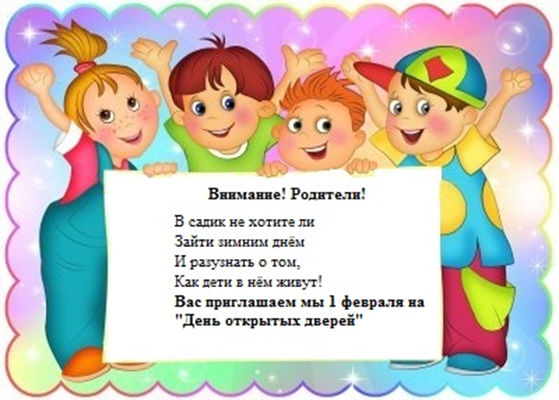 Вы к нам приходите, на нас поглядите,С собой привести не забудьте друзей!Мы будем для вас детский сад представлять!Покажем, как можем учить и играть.Откроем вам двери и сердце в придачу,Поверьте, общение будет удачным!	     В программе «Дня открытых дверей»- Посещение режимных моментов:- утренняя гимнатика, - питание детей,  - прогулка, развлечения, - самостоятельная игровая деятельность;- просмотр занятий в группах по образовательным областям; - мастер-клас "Фитодизайн и фитотеррапия как один из способов укрепления и оздоровления,- викторина для родителей «Лекарственные растения» организма"-мастер-класс «Игровой стрейчинг для детей дошкольного возраста»- встреча с администрацией детского сада и специалистами,-экскурсия по учреждению, - инсценировка сказки «Как лесные звери медведя лечили»Педагогический коллектив и детвора.План проведения  Дня открытых дверей.Администрация ДОУ№п/пМероприятияМесто проведенияВремяпроведенияОтветственный1«Утро добрых встреч»(сюрпризные моменты с «Витаминкой и Доктором Айболитом)Холл7.00-8.00воспитателиДзягун А.Ю.Благодарная А.Л.2«Здоровье в порядке? Спасибо зарядке»Утренняя зарядка в музыкальном залеМузыкальный зал8.00-8.35воспитательДзягун А.Ю.3«Завтрак чемпиона»группы8.35-9.00воспитатели всех групп4Экскурсия по детскому садуДетский сад8.25-8.40Заведующий5Игровая разминка(пальчиковые и словесные игры о здоровье)группы8.40-9.00воспитатели всех групп6Непосредственно организованная деятельностьБеседа «Уроки Мойдодыра»Беседа «Чтобы быть здоровым»Беседа «В здоровом теле здоровый дух»(валеология)            группы1-я мл.гр.Средняя.Логопедическая, подготовительная гр.Старшая группа9.15-9.259.00- 9.2010.00-10.259.35-10.059.00-9.259.00-9.30Воспитатели всех групп7Индивидуальная работа «Веселый язычок»Кабинет учителя –логопедаЛогопедическая гр.Подготовительная гр.9.30-10.0010.00-10.30Учитель-логопедАбраменко Ю.А.8Развлечение «Мы здоровью скажем «ДА»Музыкальный залЛогопед.гр.;подгот.гр.1-я младшая гр.Средняя грСтаршая гр.9.00-9.309.35-9.459.55-10.1510.20-10.45ВоспитательДзягун А.Ю.9-Мастер-класс:1-Стрейчинг2-ФитотерапияМузыкальный зал10.50-11.1011.15-11.30Киселева И.В.Курнабирова Н.Н.Абраменко Ю.А.10Прогулка «Мы играем веселимся»Участки детского сада10.30-11.50воспитатели всех групп11«Обед Олимпийца»группы12.00-12.30воспитатели всех групп12Гимнастика пробуждения «Кто спит в постели сладко? Давно пора вставать.Спешите на зарядку, мы вас не будем ждать!»Спальная комната15.00-15.15воспитатели всех групп13Полдник:  «Раз, два, три-подкрепись, дальше спортом ты займись.»группы15.15-15.30воспитатели всех групп14Рассматривание альбома «Зимние виды спорта»Вечер загадок и игр «мы дружим с физкультуройСредняя, старшая гр.Подготовительная и логопедическая гр.16.40-17.0016.00-16.30ВоспитателивоспитателиСказочная инсценировка –«Как лесные звери медведя лечили»Музыкальный зал15.30ВоспитательЛомоносова М.В.